DATUM & ANMÄLAN KOMMUNSKIDANSöndag 17/1 Nätra SK, SkateOnsdag 27/1 Vårby, KlassisktOnsdag 3/2 Moliden IK, SkateLördag 20/2 Anundsjö IF, Klassiskt, Final och uttagning till kommunskidstafettenI år tas lagen till Kommunskidstafetten ut i klasserna H/D 9-12.Anmälan till kommunskidan görs via länk som mailas ut av huvudtränare inför respektive tävling.DATUM & ANMÄLAN STÖRRE TÄVLINGAR I DISTRIKTET2016-01-06  ANUNDSJÖLOPPET 2016, Anundsjö IF, Nationell Tävling, Anmälan öppen      2016-01-09  ICA Kvantum Racet, Sollefteå Skidor IF, Nationell Tävling, Anmälan öppen      2016-01-10  Sollefteå Ski Marathon, Sollefteå Skidor IF, Nationell Tävling Anmälan öppen      2016-01-16  BIK:s Skidspel, Bondsjöhöjdens IK, Nationell Tävling, Anmälan öppen      2016-01-23 2016-01-24  Graningerundan/Graningecrossen, Graninge-Alliansen, Nationell Tävling, Anmälan öppen      2016-01-30  Husumskidan, Husums IF SK, Nationell Tävling, Godkänt      2016-01-31  Höga Kusten Skidan, Nordingrå SK, Distrikt, Tävling, Godkänt      2016-02-06  Fjällrävenloppet/DM, Hägglunds Ski Team SK, Nationell, Distriktsmästerskap, Godkänt      2016-02-06  Kramforsskidan, Kramfors-Alliansen, Distrikt, Tävling, Godkänt      2016-02-07  Remslespelen/Final ICA Cup, Sollefteå Skidor IF, Nationell, Tävling, Godkänt      2016-02-07  Ådalsloppet, Kramfors-Alliansen, Distrikt, Motionstävling, Godkänt      2016-02-12  Molidenrännet, Molidens IK, Nationell, Tävling Godkänt      2016-02-14  Lilla Fjällrävenloppet/Final Folksam Cup, Hägglunds Ski Team SK, Nationell Tävling, Godkänt      2016-02-27  Nätraskidan, Nätra SK, Nationell Tävling, Godkänt      2016-02-28  SUIF Skidan, Salsåker-Ullångers IF, Nationell Tävling, Godkänt      2016-03-05 2016-03-06  Vårbysprinten/DM, Vårby IK, Distrikt Tävling, Godkänt      2016-03-18 2016-03-20  Kebbehelgen/DM, Junsele IF, Nationell Tävling, Godkänt     Anmälan till de större tävlingarna i distriktet gör lättast via Tävlingskalendern på Vårbys hemsida: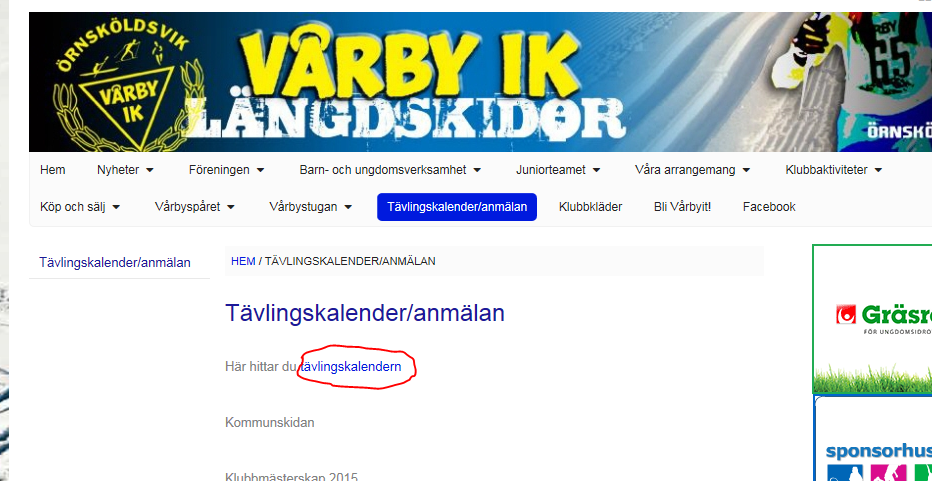 Väl inne i tävlingskalendern sorterar ni tävlingar efter: gren - längdskidåkning och distrikt – Ångermanland. Tryck på sök! Alla tävlingar i distriktet för säsongen 2015/2016 visas. För att anmäla till en tävling:1) Klicka på vald tävling. 2) Klicka på knappen Till anmälan3) Markera att ert barn tävlar för Vårby och klicka sedan på knapen Fortsätt4) Välj ert barn i listan, tryck på Fortsätt (finns ert barn inte i listan kontakta huvudtränare)5) Välj disciplin/klass – Dam/Herr och rätt ålder, tryck på Fortsätt6) Ni erhåller kvittens. Anmälan kostar ingenting utan betalas av klubben. Vid frånvaro annat än meddelad sjukdom betalas anmälningsavgiften av individen via faktura vid säsongen slut.